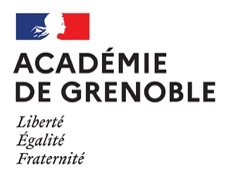 Fiche de Contrôle du référentiel CCFEPPCSCA 5EPPCSCA 5Conformité de la Fiche Certificative d’APSA (FCA) de l’établissementEPPCSCA 5ÉtablissementÉtablissementUAINomCommuneIntitulé APSAIntitulé APSAAcad.  Etab.Acad.  Etab.Acad.  Etab.Outil d’analyse ou d’auto-positionnement de la FCA soumise à validationOutil d’analyse ou d’auto-positionnement de la FCA soumise à validationOutil d’analyse ou d’auto-positionnement de la FCA soumise à validationOutil d’analyse ou d’auto-positionnement de la FCA soumise à validationOutil d’analyse ou d’auto-positionnement de la FCA soumise à validationOutil d’analyse ou d’auto-positionnement de la FCA soumise à validationOutil d’analyse ou d’auto-positionnement de la FCA soumise à validationOutil d’analyse ou d’auto-positionnement de la FCA soumise à validationOutil d’analyse ou d’auto-positionnement de la FCA soumise à validationOutil d’analyse ou d’auto-positionnement de la FCA soumise à validationExigences communes aux 5 champs d’apprentissagesExigences communes aux 5 champs d’apprentissagesExigences communes aux 5 champs d’apprentissagesExigences communes aux 5 champs d’apprentissagesExigences communes aux 5 champs d’apprentissagesExigences communes aux 5 champs d’apprentissagesL’épreuve permet d’évaluer le candidat durant une séquence de 2h maximum de pratique (échauffement 30’ compris).L’épreuve permet d’évaluer le candidat durant une séquence de 2h maximum de pratique (échauffement 30’ compris).L’épreuve permet d’évaluer le candidat durant une séquence de 2h maximum de pratique (échauffement 30’ compris).L’épreuve permet d’évaluer le candidat durant une séquence de 2h maximum de pratique (échauffement 30’ compris).L’épreuve permet d’évaluer le candidat durant une séquence de 2h maximum de pratique (échauffement 30’ compris).« l‘organisation de l’épreuve (rotation, dimensions des terrains etc..) est clairement définie. Le dispositif peut être installé par n’importe quel enseignant ». « l‘organisation de l’épreuve (rotation, dimensions des terrains etc..) est clairement définie. Le dispositif peut être installé par n’importe quel enseignant ». « l‘organisation de l’épreuve (rotation, dimensions des terrains etc..) est clairement définie. Le dispositif peut être installé par n’importe quel enseignant ». « l‘organisation de l’épreuve (rotation, dimensions des terrains etc..) est clairement définie. Le dispositif peut être installé par n’importe quel enseignant ». « l‘organisation de l’épreuve (rotation, dimensions des terrains etc..) est clairement définie. Le dispositif peut être installé par n’importe quel enseignant ». Plusieurs élèves peuvent être observés en même temps.Plusieurs élèves peuvent être observés en même temps.Plusieurs élèves peuvent être observés en même temps.Plusieurs élèves peuvent être observés en même temps.Plusieurs élèves peuvent être observés en même temps.L'observation peut être fractionnée sur différentes périodes.L'observation peut être fractionnée sur différentes périodes.L'observation peut être fractionnée sur différentes périodes.L'observation peut être fractionnée sur différentes périodes.L'observation peut être fractionnée sur différentes périodes.Exigences du CA5Exigences du CA5Exigences du CA5Exigences du CA5Exigences du CA5Exigences du CA5Exigences du CA5Exigences du CA5Exigences du CA5PrincipesD’élaboration de l’épreuvePrincipesD’élaboration de l’épreuveL’épreuve engage le candidat dans la mise en œuvre d'un thème d'entrainement motivé par le choix d'un projet personnalisé.L’épreuve engage le candidat dans la mise en œuvre d'un thème d'entrainement motivé par le choix d'un projet personnalisé.L’épreuve engage le candidat dans la mise en œuvre d'un thème d'entrainement motivé par le choix d'un projet personnalisé.L’épreuve engage le candidat dans la mise en œuvre d'un thème d'entrainement motivé par le choix d'un projet personnalisé.L’épreuve engage le candidat dans la mise en œuvre d'un thème d'entrainement motivé par le choix d'un projet personnalisé.L’épreuve engage le candidat dans la mise en œuvre d'un thème d'entrainement motivé par le choix d'un projet personnalisé.PrincipesD’élaboration de l’épreuvePrincipesD’élaboration de l’épreuveLe candidat présente de façon détaillée le plan écrit d'une séance de 45 à 60 minutes maximum intégrant le retour écrit sur sa prestation. Il choisit son thème d'entraînement en lien avec un mobile personnel.Le candidat présente de façon détaillée le plan écrit d'une séance de 45 à 60 minutes maximum intégrant le retour écrit sur sa prestation. Il choisit son thème d'entraînement en lien avec un mobile personnel.Le candidat présente de façon détaillée le plan écrit d'une séance de 45 à 60 minutes maximum intégrant le retour écrit sur sa prestation. Il choisit son thème d'entraînement en lien avec un mobile personnel.Le candidat présente de façon détaillée le plan écrit d'une séance de 45 à 60 minutes maximum intégrant le retour écrit sur sa prestation. Il choisit son thème d'entraînement en lien avec un mobile personnel.Le candidat présente de façon détaillée le plan écrit d'une séance de 45 à 60 minutes maximum intégrant le retour écrit sur sa prestation. Il choisit son thème d'entraînement en lien avec un mobile personnel.Le candidat présente de façon détaillée le plan écrit d'une séance de 45 à 60 minutes maximum intégrant le retour écrit sur sa prestation. Il choisit son thème d'entraînement en lien avec un mobile personnel.PrincipesD’élaboration de l’épreuvePrincipesD’élaboration de l’épreuveLes paramètres liés à la charge de travail (volume, durée, intensité, récupération) et aux éléments réalisés (pas, postures, etc...) sont clairement identifiés par écrit en proposant une alternance temps de travail, de récupération et d'analyse.Les paramètres liés à la charge de travail (volume, durée, intensité, récupération) et aux éléments réalisés (pas, postures, etc...) sont clairement identifiés par écrit en proposant une alternance temps de travail, de récupération et d'analyse.Les paramètres liés à la charge de travail (volume, durée, intensité, récupération) et aux éléments réalisés (pas, postures, etc...) sont clairement identifiés par écrit en proposant une alternance temps de travail, de récupération et d'analyse.Les paramètres liés à la charge de travail (volume, durée, intensité, récupération) et aux éléments réalisés (pas, postures, etc...) sont clairement identifiés par écrit en proposant une alternance temps de travail, de récupération et d'analyse.Les paramètres liés à la charge de travail (volume, durée, intensité, récupération) et aux éléments réalisés (pas, postures, etc...) sont clairement identifiés par écrit en proposant une alternance temps de travail, de récupération et d'analyse.Les paramètres liés à la charge de travail (volume, durée, intensité, récupération) et aux éléments réalisés (pas, postures, etc...) sont clairement identifiés par écrit en proposant une alternance temps de travail, de récupération et d'analyse.PrincipesD’élaboration de l’épreuvePrincipesD’élaboration de l’épreuveÀ la fin de son épreuve, l'élève analyse sa production pour identifier les régulations à apporter en relation avec son projet personnalisé.À la fin de son épreuve, l'élève analyse sa production pour identifier les régulations à apporter en relation avec son projet personnalisé.À la fin de son épreuve, l'élève analyse sa production pour identifier les régulations à apporter en relation avec son projet personnalisé.À la fin de son épreuve, l'élève analyse sa production pour identifier les régulations à apporter en relation avec son projet personnalisé.À la fin de son épreuve, l'élève analyse sa production pour identifier les régulations à apporter en relation avec son projet personnalisé.À la fin de son épreuve, l'élève analyse sa production pour identifier les régulations à apporter en relation avec son projet personnalisé.« S’engager pour obtenir les effets recherchés selon son projet personnel, en faisant des choix de paramètres d'entraînement cohérents avec le thème retenu ».« S’engager pour obtenir les effets recherchés selon son projet personnel, en faisant des choix de paramètres d'entraînement cohérents avec le thème retenu ».« S’engager pour obtenir les effets recherchés selon son projet personnel, en faisant des choix de paramètres d'entraînement cohérents avec le thème retenu ».« S’engager pour obtenir les effets recherchés selon son projet personnel, en faisant des choix de paramètres d'entraînement cohérents avec le thème retenu ».« S’engager pour obtenir les effets recherchés selon son projet personnel, en faisant des choix de paramètres d'entraînement cohérents avec le thème retenu ».« S’engager pour obtenir les effets recherchés selon son projet personnel, en faisant des choix de paramètres d'entraînement cohérents avec le thème retenu ».« S’engager pour obtenir les effets recherchés selon son projet personnel, en faisant des choix de paramètres d'entraînement cohérents avec le thème retenu ».« S’engager pour obtenir les effets recherchés selon son projet personnel, en faisant des choix de paramètres d'entraînement cohérents avec le thème retenu ».AFL1Elément AAFL1Elément AL’élément A : « Produire en choisissant ses paramètres d'entraînement » est noté sur 8 pointsL’élément A : « Produire en choisissant ses paramètres d'entraînement » est noté sur 8 pointsL’élément A : « Produire en choisissant ses paramètres d'entraînement » est noté sur 8 pointsL’élément A : « Produire en choisissant ses paramètres d'entraînement » est noté sur 8 pointsL’élément A : « Produire en choisissant ses paramètres d'entraînement » est noté sur 8 pointsAFL1Elément AAFL1Elément ALe placement dans le degré de l’élément A tient compte de la personnalisation du projet.Le placement dans le degré de l’élément A tient compte de la personnalisation du projet.Le placement dans le degré de l’élément A tient compte de la personnalisation du projet.Le placement dans le degré de l’élément A tient compte de la personnalisation du projet.Le placement dans le degré de l’élément A tient compte de la personnalisation du projet.AFL1Elément AAFL1Elément ALe placement dans le degré de l’élément A tient compte du pilotage du thème d’entraînement par un mobile, les charges de travail sont adaptés au mobile.Le placement dans le degré de l’élément A tient compte du pilotage du thème d’entraînement par un mobile, les charges de travail sont adaptés au mobile.Le placement dans le degré de l’élément A tient compte du pilotage du thème d’entraînement par un mobile, les charges de travail sont adaptés au mobile.Le placement dans le degré de l’élément A tient compte du pilotage du thème d’entraînement par un mobile, les charges de travail sont adaptés au mobile.Le placement dans le degré de l’élément A tient compte du pilotage du thème d’entraînement par un mobile, les charges de travail sont adaptés au mobile.AFL1Elément AAFL1Elément ALe placement dans le degré de l’élément A tient compte de la maîtrise des techniques/gestuelles spécifiques.Le placement dans le degré de l’élément A tient compte de la maîtrise des techniques/gestuelles spécifiques.Le placement dans le degré de l’élément A tient compte de la maîtrise des techniques/gestuelles spécifiques.Le placement dans le degré de l’élément A tient compte de la maîtrise des techniques/gestuelles spécifiques.Le placement dans le degré de l’élément A tient compte de la maîtrise des techniques/gestuelles spécifiques.AFL1Elément BAFL1Elément BL'élément B « Analyser sa production pour réguler son projet » est noté sur 4 pointsL'élément B « Analyser sa production pour réguler son projet » est noté sur 4 pointsL'élément B « Analyser sa production pour réguler son projet » est noté sur 4 pointsL'élément B « Analyser sa production pour réguler son projet » est noté sur 4 pointsL'élément B « Analyser sa production pour réguler son projet » est noté sur 4 pointsAFL1Elément BAFL1Elément BLe placement dans le degré de l’élément B tient compte de la pertinence et de la variété des ressentis utilisés.Le placement dans le degré de l’élément B tient compte de la pertinence et de la variété des ressentis utilisés.Le placement dans le degré de l’élément B tient compte de la pertinence et de la variété des ressentis utilisés.Le placement dans le degré de l’élément B tient compte de la pertinence et de la variété des ressentis utilisés.Le placement dans le degré de l’élément B tient compte de la pertinence et de la variété des ressentis utilisés.AFL1Elément BAFL1Elément BLe placement dans le degré de l’élément B tient compte de la pertinence des régulations en fonction des ressentis.Le placement dans le degré de l’élément B tient compte de la pertinence des régulations en fonction des ressentis.Le placement dans le degré de l’élément B tient compte de la pertinence des régulations en fonction des ressentis.Le placement dans le degré de l’élément B tient compte de la pertinence des régulations en fonction des ressentis.Le placement dans le degré de l’élément B tient compte de la pertinence des régulations en fonction des ressentis.Cadre réservé pour la validation de la FCACadre réservé pour la validation de la FCAAvisObservations...